     GOVERNO DO ESTADO DE SÃO PAULO      SECRETARIA DE ESTADO DA EDUCAÇÃO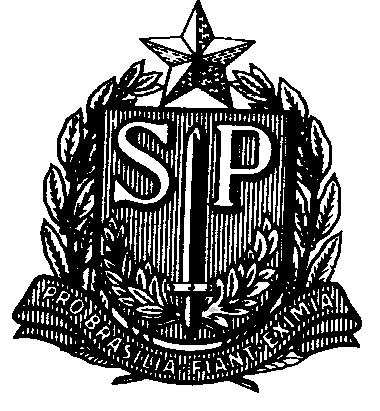    Diretoria de Ensino – Região São Bernardo   E.E. “ Reverendo Omar Daibert ”              Rua  Leonardo Martins Neto, 285 –  Bairro dos Casa – CEP: 09.850-020 –  São Bernardo do Campo – SP.(011)  4 1 0 9  - 0 8 8 3_________________________________________________________________________________________________________________________EDITAL PARA SELEÇÃO DE PROFESSOR COORDENADOR DO ENSINO  DE FUNDAMENTAL E MÉDIO.O Diretor da E.E Reverendo Omar Daibert, com fundamento na Resolução SE 75 alterado pela Resolução SE 3, de 12/01/2015, torna público o processo para seleção de docente para a função gratificada de Professor Coordenador nesta Unidade Escolar. 1 – Vaga Uma vaga para Professor Coordenador do Ensino Fundamental e Médio2 – Dos requisitos para o exercício da função a) Ser docente titular de cargo ou ocupante de função- atividade (estável, celetista ou categoria F), podendo se encontrar na condição de adido ou em readaptação, sendo que, no caso de docente readaptado, a designação somente poderá ocorrer após manifestação favorável da Comissão de Assuntos de Assistência à Saúde da Secretaria de Gestão Pública – CAAS. b) Contar com, no mínimo, 3 (três) anos de experiência no magistério público estadual (um mil e noventa e cinco dias de efetivo exercício). c) Ser portador de diploma de licenciatura plena. d) Encontrar-se em efetivo exercício. 3 – Das atribuições dos professores coordenadores I - atuar como gestor pedagógico, com competência para planejar, acompanhar e avaliar os processos de ensinar e aprender, bem como o desempenho de professores e alunos; II - orientar o trabalho dos demais docentes, nas reuniões pedagógicas e no horário de trabalho coletivo, de modo a apoiar e subsidiar as atividades em sala de aula, observadas as sequências didáticas de cada ano, curso e ciclo; III - ter como prioridade o planejamento e a organização dos materiais didáticos, impressos ou em DVDs, e dos recursos tecnológicos, disponibilizados na escola; IV - coordenar as atividades necessárias à organização, ao planejamento, ao acompanhamento, à avaliação e à análise dos resultados dos estudos de reforço e de recuperação; V - decidir, juntamente com a equipe gestora e com os docentes das classes e/ou das disciplinas, a conveniência e oportunidade de se promoverem intervenções imediatas na aprendizagem, a fim de sanar as dificuldades dos alunos, mediante a aplicação de mecanismos de apoio escolar, como a inserção de professor auxiliar, em tempo real das respectivas aulas, e a formação de classes de recuperação contínua e/ou intensiva; VI - relacionar-se com os demais profissionais da escola de forma cordial, colaborativa e solícita, apresentando dinamismo e espírito de liderança; VII - trabalhar em equipe como parceiro; VIII - orientar os professores quanto às concepções que subsidiam práticas de gestão democrática e participativa, bem como as disposições curriculares, pertinentes às áreas e disciplinas que compõem o currículo dos diferentes níveis e modalidades de ensino; IX - coordenar a elaboração, o desenvolvimento, o acompanhamento e a avaliação da proposta pedagógica, juntamente com os professores e demais gestores da unidade escolar, em consonância com os princípios de uma gestão democrática participativa e das disposições curriculares, bem como dos objetivos e metas a serem atingidos;X - tornar as ações de coordenação pedagógica um espaço dialógico e colaborativo de práticas gestoras e docentes, que assegurem: a) a participação proativa de todos os professores, nas horas de trabalho pedagógico coletivo, promovendo situações de orientação sobre práticas docentes de acompanhamento e avaliação das propostas de trabalho programadas; b) a vivência de situações de ensino, de aprendizagem e de avaliação ajustadas aos conteúdos e às necessidades, bem como às práticas metodológicas utilizadas pelos professores; c) a efetiva utilização de materiais didáticos e de recursos tecnológicos, previamente selecionados e organizados, com plena adequação às diferentes situações de ensino e de aprendizagem dos alunos e a suas necessidades individuais; d) as abordagens multidisciplinares, por meio de metodologia de projeto e/ou de temáticas transversais significativas para os alunos; e) a divulgação e o intercâmbio de práticas docentes bem sucedidas, em especial as que façam uso de recursos tecnológicos e pedagógicos disponibilizados na escola; f) a análise de índices e indicadores externos de avaliação de sistema e desempenho da escola, para tomada de decisões em relação à proposta pedagógica e a projetos desenvolvidos no âmbito escolar; g) a análise de indicadores internos de frequência e de aprendizagem dos alunos, tanto da avaliação em processo externo, quanto das avaliações realizadas pelos respectivos docentes, de forma a promover ajustes contínuos das ações de apoio necessárias à aprendizagem; h) a obtenção de bons resultados e o progressivo êxito do processo de ensino e aprendizagem na unidade escolar. 4 – Do perfil profissional Do candidato é esperado o seguinte perfil profissional: a) Ser capaz de desenvolver ações de formação continuada de professores e de acompanhamento do processo pedagógico na escola. b) Possuir e ser capaz de desenvolver, cotidianamente, competência relacional e atuar para a consecução dos princípios da gestão democrática. c) Atuar na perspectiva da educação inclusiva e na construção de um espaço coletivo de discussão da função social da escola. d) Possuir habilidade gerencial e técnico-pedagógica e ser capaz de desenvolver ações de implantação e desenvolvimento do Currículo Oficial junto às equipes escolares, especialmente junto aos professores. e) Demonstrar interesse para o aprendizado e o ensino e compreender os processos administrativos e financeiros como meios para a consecução dos objetivos pedagógicos. f) Possuir habilidades inerentes para o bom atendimento ao público escolar, tanto do ponto de vista técnico quanto relacional. g) Possuir disponibilidade para atender a convocação dos órgãos da Pasta, inclusive em municípios diversos da sede de exercício. h) Possuir habilidade no uso didático-pedagógico das Tecnologias Digitais de Informação e Comunicação. i)Disponibilidade para os períodos diurno e noturno (caso a escola possua)5 – Dos documentos necessários No ato de inscrição o candidato deverá apresentar cópias, que ficarão retidas, dos seguintes documentos: a) Currículo Acadêmico ou Currículo Lates atualizado. b) Comprovação de conclusão de cursos promovidos pela SEE/SP, em qualquer de suas instâncias, especialmente aqueles que se referirem diretamente à atuação do professor coordenador. c) Comprovação de cursos de atualização, especialização ou pós-graduação que considere pertinentes ao exercício da função de professor coordenador, nos termos das atribuições da função e do perfil profissional esperado. d) Documento oficial com foto (RG civil, CNH ou Passaporte Nacional) e CPF. e) Documento com contagem de tempo de serviço no magistério público estadual, que comprove 1.095 (um mil e noventa e cinco dias) de efetivo exercício. f) Cópia do Holerite do mês corrente da abertura deste edital. g) Ficha cadastral atualizada (GDAE ou Prodesp), na qual conste endereço e telefone (s). 6 – Da entrevista a) A entrevista será agendada após a entrega dos documentos e versará sobre as competências relacionadas às atribuições da função e sobre o perfil profissional do candidato. b) A entrevista será realizada pelo Diretor da unidade escolar. 7 – Da análise dos documentos e do perfil profissional a) Após realização das entrevistas de todos os inscritos, o Diretor de escola, apoiado pelo Supervisor de Ensino indicará o docente que venha a ser selecionado para ocupar o posto de trabalho levando em conta o resultado da entrevista, o perfil profissional e o percurso acadêmico comprovado na entrega de documentos. b) Fica reservada ao gestor escolar a decisão pela não indicação de qualquer inscrito. 8 - Etapas a) Inscrição e entrega de documentos : 15/05/2019 à 21/05/2019b) Realização de entrevistas será no dia 22/05/2019 das 13h:30 às 16h:00 a ser realizada pelo DIRETOR da Unidade Escolar.c) Análise de documentos, perfil e resultado da entrevista: 23/05/2019 d) Indicação e designação do docente. 9 - As etapas deste processo de seleção não poderão ser feitas por procuração. b) Situações omissas serão decididas pelo Diretor da Escola ouvido o Supervisor de Ensino da unidade escolar à luz da Resolução SE 75/14 e demais diplomas legais aplicáveis. 